Tuesday 12th September 2023 Dear Parents/Students As you are aware your child will be appearing in a production of Legally Blonde this academic year. This is a letter to make you aware of the audition dates and the show dates.Students will be required to sing the material which they have been given to them in classes over the past few weeks. Audition Dates:Wednesday Musical Theatre – Wednesday 20th September 2023 – 5.00pm – 6.30pm Please note all auditions will be done during student’s usual class times. Students who do not wish to audition will still be part of the production and are still asked to attend their usual lessons. Show Dates Thursday 11th April – 5.00pm – 9.00pm – Dress Rehearsal (£5)Friday 12th April - 7.00pm – Show Saturday 13th April - 7.00pm – ShowSunday 14th April  – 2.00pm – ShowMany thanks for your support; any queries please feel free to contact me.Paddy Start Head of Musical Theatre & Outreach Patrick.start@northernacademy.org.uk 01482 310690 (ext.3)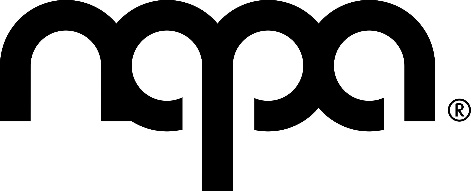 